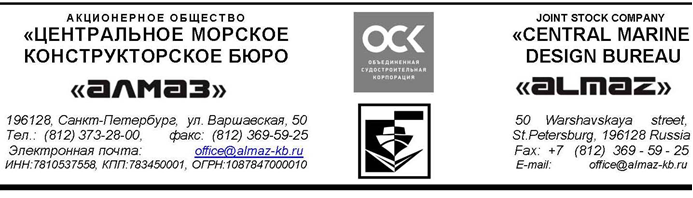 СООБЩЕНИЕо проведении годового общего собрания акционеров акционерного общества «Центральное морское конструкторское бюро «Алмаз»Совет директоров акционерного общества «Центральное морское конструкторское бюро «Алмаз» извещает о проведении годового общего собрания акционеров Общества.Полное фирменное наименование общества: акционерное общество «Центральное морское конструкторское бюро «Алмаз»Место нахождения Общества: г. Санкт-Петербург, Российская Федерация.Вид общего собрания: годовое общее собрание акционеров.Форма проведения собрания - заочное голосование.Дата окончания приема бюллетеней: 07 июня 2021 г.Почтовый адрес, по которому должны направляться заполненные бюллетени: 196128,              г. Санкт-Петербург, ул. Варшавская,  д. 50. Дата определения (фиксации) списка лиц, имеющих право на участие в годовом общем собрании акционеров: 17 мая 2021 г.Категория (тип) акций, владельцы которых имеют право голоса по всем вопросам повестки дня годового общего собрания акционеров: обыкновенные акции.ПОВЕСТКА ДНЯ: Утверждение годового отчета Общества.Утверждение годовой бухгалтерской (финансовой) отчетности Общества.Распределение прибыли (в том числе выплата (объявление) дивидендов) и убытков Общества по результатам отчетного года.Определение даты, на которую в соответствии с решением о выплате (объявлении) дивидендов определяются лица, имеющие право на их получение.Принятие решения о выплате членам Совета директоров Общества вознаграждений                     и (или) компенсаций расходов, связанных с исполнением ими функций членов Совета директоров, и установлении размера таких вознаграждений и (или) компенсаций.Избрание членов Совета директоров Общества.Избрание членов Ревизионной комиссии Общества.Утверждение аудитора Общества.С информацией (материалами) по вопросам повестки дня годового Общего собрания акционеров лица, имеющие право на участие в годовом Общем собрании акционеров, могут ознакомиться в период с 18 мая 2021 г. по 07 июня 2021 г., за исключением выходных, праздничных                                    и нерабочих дней, с 10 часов 00 минут до 16 часов 00 минут (по предварительной записи по электронной почте korpsec@almaz-kb.ru или по телефону (812) 368-00-41, в связи с мерами, направленными на предотвращение распространения COVID-19) по местонахождению Общества,                 а также с 18 мая 2021 г. на веб-сайте Общества в сети Интернет по адресу: http://www.almaz-kb.ru,                                          или иными способами, предусмотренными законодательством Российской Федерации и Уставом Общества.Телефон для справок  (812) 368-00-41Совет директоров